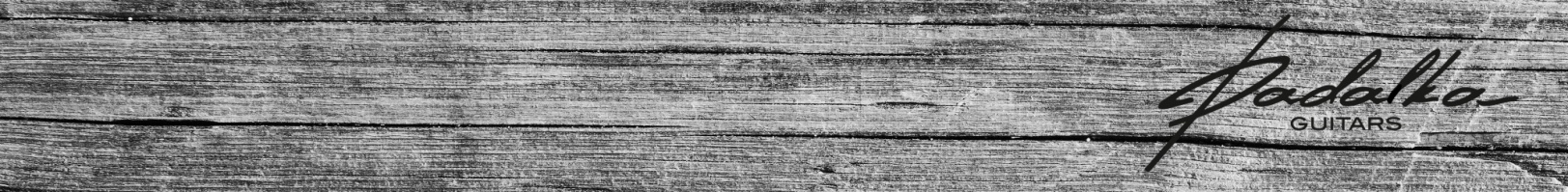 Наименование инструмента: Ваше имя:Контактный e-mail:Общие данныеОбщие данныеТипМодельДлина мензурыКоличество струнСпособ крепления грифаОбычная /  на левую руку Информация о грифеИнформация о грифе Количество ладов Материал ладов Цельный  / многослойный   Материал грифа Материал накладки Радиус накладки Толщина грифа, профильФорма головыОкантовка грифа / головыМаркерыРазметка грифа сбокуИнкрустацияПорожек ( тип, материал )Цвет головы грифа / дерево / тип покрытияЦвет обратной стороны грифа / тип покрытияЦвет логотипаПримечанияИнформация о корпусеИнформация о корпусеМатериал корпусаФорма корпусаРельеф деки: скосы под руку / скосы под живот / рельефный топ Материал  топаОкантовка корпусаЦвет / тип покрытия корпусаЦвет / тип покрытие топаПримечанияФурнитура / электроникаФурнитура / электроникаТип бриджа, крепление струнКолки Цвет фурнитурыСтруныПанель джекаРучки регуляторовКрышка анкераДатчикиКрепление датчиков на рамках / без рамокКонфигурация потенциометровОтсечкаПереключатель датчиков / типКрепление ремня ПримечанияДополнительная информацияДополнительная информацияСтройСтрана / город  для транспортировкиСтандартная упаковка  / дополнительный кейсПримечания